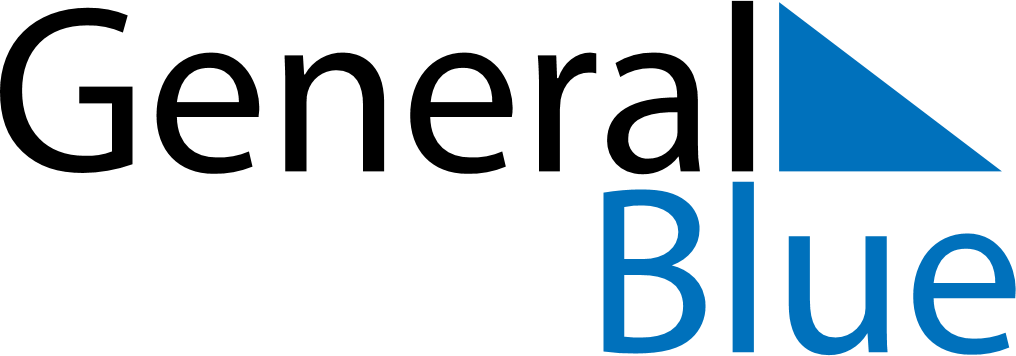 October 2024October 2024October 2024October 2024October 2024October 2024Illmitz, Burgenland, AustriaIllmitz, Burgenland, AustriaIllmitz, Burgenland, AustriaIllmitz, Burgenland, AustriaIllmitz, Burgenland, AustriaIllmitz, Burgenland, AustriaSunday Monday Tuesday Wednesday Thursday Friday Saturday 1 2 3 4 5 Sunrise: 6:52 AM Sunset: 6:32 PM Daylight: 11 hours and 40 minutes. Sunrise: 6:53 AM Sunset: 6:30 PM Daylight: 11 hours and 37 minutes. Sunrise: 6:54 AM Sunset: 6:28 PM Daylight: 11 hours and 34 minutes. Sunrise: 6:56 AM Sunset: 6:26 PM Daylight: 11 hours and 30 minutes. Sunrise: 6:57 AM Sunset: 6:24 PM Daylight: 11 hours and 27 minutes. 6 7 8 9 10 11 12 Sunrise: 6:59 AM Sunset: 6:22 PM Daylight: 11 hours and 23 minutes. Sunrise: 7:00 AM Sunset: 6:20 PM Daylight: 11 hours and 20 minutes. Sunrise: 7:01 AM Sunset: 6:18 PM Daylight: 11 hours and 16 minutes. Sunrise: 7:03 AM Sunset: 6:16 PM Daylight: 11 hours and 13 minutes. Sunrise: 7:04 AM Sunset: 6:14 PM Daylight: 11 hours and 10 minutes. Sunrise: 7:06 AM Sunset: 6:12 PM Daylight: 11 hours and 6 minutes. Sunrise: 7:07 AM Sunset: 6:10 PM Daylight: 11 hours and 3 minutes. 13 14 15 16 17 18 19 Sunrise: 7:09 AM Sunset: 6:09 PM Daylight: 11 hours and 0 minutes. Sunrise: 7:10 AM Sunset: 6:07 PM Daylight: 10 hours and 56 minutes. Sunrise: 7:11 AM Sunset: 6:05 PM Daylight: 10 hours and 53 minutes. Sunrise: 7:13 AM Sunset: 6:03 PM Daylight: 10 hours and 49 minutes. Sunrise: 7:14 AM Sunset: 6:01 PM Daylight: 10 hours and 46 minutes. Sunrise: 7:16 AM Sunset: 5:59 PM Daylight: 10 hours and 43 minutes. Sunrise: 7:17 AM Sunset: 5:57 PM Daylight: 10 hours and 39 minutes. 20 21 22 23 24 25 26 Sunrise: 7:19 AM Sunset: 5:55 PM Daylight: 10 hours and 36 minutes. Sunrise: 7:20 AM Sunset: 5:54 PM Daylight: 10 hours and 33 minutes. Sunrise: 7:22 AM Sunset: 5:52 PM Daylight: 10 hours and 30 minutes. Sunrise: 7:23 AM Sunset: 5:50 PM Daylight: 10 hours and 26 minutes. Sunrise: 7:25 AM Sunset: 5:48 PM Daylight: 10 hours and 23 minutes. Sunrise: 7:26 AM Sunset: 5:46 PM Daylight: 10 hours and 20 minutes. Sunrise: 7:28 AM Sunset: 5:45 PM Daylight: 10 hours and 17 minutes. 27 28 29 30 31 Sunrise: 6:29 AM Sunset: 4:43 PM Daylight: 10 hours and 13 minutes. Sunrise: 6:31 AM Sunset: 4:41 PM Daylight: 10 hours and 10 minutes. Sunrise: 6:32 AM Sunset: 4:40 PM Daylight: 10 hours and 7 minutes. Sunrise: 6:34 AM Sunset: 4:38 PM Daylight: 10 hours and 4 minutes. Sunrise: 6:35 AM Sunset: 4:36 PM Daylight: 10 hours and 1 minute. 